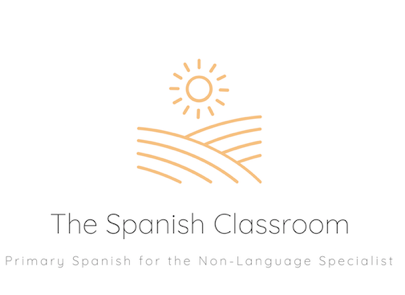 Thank you for downloading my resource!If you have any feedback or resource requests, please contact me at:theprimaryspanishclassroom@gmail.comTo find more Spanish resources, please visit my TES shop:https://www.tes.com/teaching-resources/shop/TheSpanishClassroomOr my website:www.thespanishclassroom.co.ukYou can also find ideas and inspiration for Spanish teaching at my Instagram account:https://www.instagram.com/primaryspanishclassroom/El Arte 1 Los Colores – Art 1 – Colours El Arte 1 Los Colores – Art 1 – Colours El Arte 1 Los Colores – Art 1 – Colours Learning Outcomes:BA – Able to recognise some colours in Spanish. Core – Able to understand and say six colours in Spanish. Able to say what colour they have found in Spanish, with some support.AA – Able to understand and say six colours in Spanish. Able to say what colour they have found in Spanish, independently.Vocabulary:los colores – coloursrojo – red azul – blue amarillo – yellow naranja – orange verde – green morado – purple búsqueda de colores – colour hunt¿De qué color es? – What colour is it?Es…¿Qué color has encontrado?  – What have you found?He encontrado… – I have found…Aquí va el/la… – The _____ goes here.Resources:Puppet/soft toyPaint – red, blue, yellowPaintbrushesPaperSound pegsDifferent colour toy cars or objectsDifferent colour lego or blocks No.Vocabulary Whole Class Teaching (10/15 mins)Ongoing ActivitiesResources 1Lesson 1Spanish Objective:To understand and say two colours in Spanish.  Links to EYFS Objectives:Listens to others one to one or in small groups, when conversation interests them. (C and L:L and A, 30-50m)Is able to follow directions (if not intently focused on own choice of activity). (C and L:L and A, 30-50m)Responds to simple instructions, e.g. to get or put away an object. (C and L:U, 30-50m)Enjoys joining in with dancing and ring games. (EAD:E and UMM, 30-50m)Sings a few familiar songs. (EAD:E and UMM, 30-50m)Explores colour and how colours can be changed. (EAD:E and UMM, 30-50m)Uses one-handed tools and equipment, e.g. makes snips in paper with child scissors. (PD:M and H 30-50m)Lesson 1Spanish Objective:To understand and say two colours in Spanish.  Links to EYFS Objectives:Listens to others one to one or in small groups, when conversation interests them. (C and L:L and A, 30-50m)Is able to follow directions (if not intently focused on own choice of activity). (C and L:L and A, 30-50m)Responds to simple instructions, e.g. to get or put away an object. (C and L:U, 30-50m)Enjoys joining in with dancing and ring games. (EAD:E and UMM, 30-50m)Sings a few familiar songs. (EAD:E and UMM, 30-50m)Explores colour and how colours can be changed. (EAD:E and UMM, 30-50m)Uses one-handed tools and equipment, e.g. makes snips in paper with child scissors. (PD:M and H 30-50m)Lesson 1Spanish Objective:To understand and say two colours in Spanish.  Links to EYFS Objectives:Listens to others one to one or in small groups, when conversation interests them. (C and L:L and A, 30-50m)Is able to follow directions (if not intently focused on own choice of activity). (C and L:L and A, 30-50m)Responds to simple instructions, e.g. to get or put away an object. (C and L:U, 30-50m)Enjoys joining in with dancing and ring games. (EAD:E and UMM, 30-50m)Sings a few familiar songs. (EAD:E and UMM, 30-50m)Explores colour and how colours can be changed. (EAD:E and UMM, 30-50m)Uses one-handed tools and equipment, e.g. makes snips in paper with child scissors. (PD:M and H 30-50m)Lesson 1Spanish Objective:To understand and say two colours in Spanish.  Links to EYFS Objectives:Listens to others one to one or in small groups, when conversation interests them. (C and L:L and A, 30-50m)Is able to follow directions (if not intently focused on own choice of activity). (C and L:L and A, 30-50m)Responds to simple instructions, e.g. to get or put away an object. (C and L:U, 30-50m)Enjoys joining in with dancing and ring games. (EAD:E and UMM, 30-50m)Sings a few familiar songs. (EAD:E and UMM, 30-50m)Explores colour and how colours can be changed. (EAD:E and UMM, 30-50m)Uses one-handed tools and equipment, e.g. makes snips in paper with child scissors. (PD:M and H 30-50m)1rojo – red azul – blue Bring out Juanito and sing ‘Hola Amigos’ song (slide 18) to him. Explain that this term we are going to learn about colours.  In Spanish colours are ‘los colores’.Introduce the first two colours (slides 4-5). Practice pronunciation through choral repetition.Ask two sts to the front of the class.  Explain that you will say a colour in Spanish and they must go find an object of that colour. Say the colour and count down from 10 (in Spanish if possible).  The first one back is the winner.  Sing ‘Adiós’ song to Juanito (slide 18).Leave out red and blue flashcards and sound pegs with recordings of ‘rojo’ and ‘azul’.  Ask sts to peg them to the correct flashcard. Leave out red and blue paints and challenge sts to see how many different shades of purple they can make.  Challenge them to use the words in Spanish.  El Arte 1 – Los Colores PowerPoint Flashcards (Activity PowerPoint slides 4-9) Soft toy/puppetRed and blue paint, paintbrushes, paper2Lesson 2Spanish Objective:To understand and say four colours in Spanish.Links to EYFS Objectives:Listens to others one to one or in small groups, when conversation interests them. (C and L:L and A, 30-50m)Responds to simple instructions, e.g. to get or put away an object. (C and L:U, 30-50m)Enjoys joining in with dancing and ring games. (EAD:E and UMM, 30-50m)Sings a few familiar songs. (EAD:E and UMM, 30-50m)Lesson 2Spanish Objective:To understand and say four colours in Spanish.Links to EYFS Objectives:Listens to others one to one or in small groups, when conversation interests them. (C and L:L and A, 30-50m)Responds to simple instructions, e.g. to get or put away an object. (C and L:U, 30-50m)Enjoys joining in with dancing and ring games. (EAD:E and UMM, 30-50m)Sings a few familiar songs. (EAD:E and UMM, 30-50m)Lesson 2Spanish Objective:To understand and say four colours in Spanish.Links to EYFS Objectives:Listens to others one to one or in small groups, when conversation interests them. (C and L:L and A, 30-50m)Responds to simple instructions, e.g. to get or put away an object. (C and L:U, 30-50m)Enjoys joining in with dancing and ring games. (EAD:E and UMM, 30-50m)Sings a few familiar songs. (EAD:E and UMM, 30-50m)Lesson 2Spanish Objective:To understand and say four colours in Spanish.Links to EYFS Objectives:Listens to others one to one or in small groups, when conversation interests them. (C and L:L and A, 30-50m)Responds to simple instructions, e.g. to get or put away an object. (C and L:U, 30-50m)Enjoys joining in with dancing and ring games. (EAD:E and UMM, 30-50m)Sings a few familiar songs. (EAD:E and UMM, 30-50m)2rojo – red azul – blue amarillo – yellow naranja – orange Bring out Juanito and sing ‘Hola Amigos’ song (slide 18) to him. Revise words from previous week by showing the flashcards (Activity PowerPoint slides 4-9) and asking sts to repeat. Introduce two more colours (slides 6-7). Practice pronunciation through choral repetition. Play Picture Splat. Sts sit in a circle.  Place the four flashcards on the carpet.  Ask for two volunteers and give each one a fly swatter/ruler. T says the phrase and sts splat the correct flashcard. Sing ‘Adiós’ song to Juanito (slide 18).Add new flashcards and sound pegs to Spanish display.  Ask sts to match them.El Arte 1 – Los Colores PowerPoint Flashcards (Activity PowerPoint slides 4-9) Soft toy/puppetSound pegs3Lesson 3Spanish Objective:To understand and say six colours in Spanish.  Links to EYFS Objectives:Is able to follow directions (if not intently focused on own choice of activity). (C and L:L and A, 30-50m)Responds to simple instructions, e.g. to get or put away an object. (C and L:U, 30-50m)Enjoys joining in with dancing and ring games. (EAD:E and UMM, 30-50m)Sings a few familiar songs. (EAD:E and UMM, 30-50m)Explores colour and how colours can be changed. (EAD:E and UMM, 30-50m)Lesson 3Spanish Objective:To understand and say six colours in Spanish.  Links to EYFS Objectives:Is able to follow directions (if not intently focused on own choice of activity). (C and L:L and A, 30-50m)Responds to simple instructions, e.g. to get or put away an object. (C and L:U, 30-50m)Enjoys joining in with dancing and ring games. (EAD:E and UMM, 30-50m)Sings a few familiar songs. (EAD:E and UMM, 30-50m)Explores colour and how colours can be changed. (EAD:E and UMM, 30-50m)Lesson 3Spanish Objective:To understand and say six colours in Spanish.  Links to EYFS Objectives:Is able to follow directions (if not intently focused on own choice of activity). (C and L:L and A, 30-50m)Responds to simple instructions, e.g. to get or put away an object. (C and L:U, 30-50m)Enjoys joining in with dancing and ring games. (EAD:E and UMM, 30-50m)Sings a few familiar songs. (EAD:E and UMM, 30-50m)Explores colour and how colours can be changed. (EAD:E and UMM, 30-50m)Lesson 3Spanish Objective:To understand and say six colours in Spanish.  Links to EYFS Objectives:Is able to follow directions (if not intently focused on own choice of activity). (C and L:L and A, 30-50m)Responds to simple instructions, e.g. to get or put away an object. (C and L:U, 30-50m)Enjoys joining in with dancing and ring games. (EAD:E and UMM, 30-50m)Sings a few familiar songs. (EAD:E and UMM, 30-50m)Explores colour and how colours can be changed. (EAD:E and UMM, 30-50m)3rojo – red azul – blue amarillo – yellow naranja – orange verde – green morado – purple Bring out Juanito and sing ‘Hola Amigos’ song (slide 18) to him. Revise colours learnt so far by hiding small toys/cars in those colours in a bag.  Slowly take one out of the bag, the first st to say the colour ‘wins’ the toy.  Introduce two new colours (slides 8-9). Practice pronunciation through choral rehearsal.  Play Flashcard Find!.  Place the flashcards around the room.  Say the phrase and ask the sts to move to that flashcard.  When they are all there, they say the phrase as well. Find cars/small toys in the different colours  Sing ‘Adiós’ song to Juanito (slide 18).Create another colour mixing station and challenge sts to make ‘verde’, ‘naranja’ and ‘morado’.El Arte 1 – Los Colores PowerPoint Flashcards (Activity PowerPoint slides 4-9) Soft toy/puppetSmall toys that are red, blue, yellow or orangeRed, blue and yellow paint, paintbrushes, paper4Lesson 4Spanish Objective:To play a game in Spanish. Links to EYFS Objectives:Is able to follow directions (if not intently focused on own choice of activity). (C and L:L and A, 30-50m)Responds to simple instructions, e.g. to get or put away an object. (C and L:U, 30-50m)Enjoys joining in with dancing and ring games. (EAD:E and UMM, 30-50m)Enjoys joining in with dancing and ring games. (EAD:E and UMM, 30-50m)Sings a few familiar songs. (EAD:E and UMM, 30-50m)Lesson 4Spanish Objective:To play a game in Spanish. Links to EYFS Objectives:Is able to follow directions (if not intently focused on own choice of activity). (C and L:L and A, 30-50m)Responds to simple instructions, e.g. to get or put away an object. (C and L:U, 30-50m)Enjoys joining in with dancing and ring games. (EAD:E and UMM, 30-50m)Enjoys joining in with dancing and ring games. (EAD:E and UMM, 30-50m)Sings a few familiar songs. (EAD:E and UMM, 30-50m)Lesson 4Spanish Objective:To play a game in Spanish. Links to EYFS Objectives:Is able to follow directions (if not intently focused on own choice of activity). (C and L:L and A, 30-50m)Responds to simple instructions, e.g. to get or put away an object. (C and L:U, 30-50m)Enjoys joining in with dancing and ring games. (EAD:E and UMM, 30-50m)Enjoys joining in with dancing and ring games. (EAD:E and UMM, 30-50m)Sings a few familiar songs. (EAD:E and UMM, 30-50m)Lesson 4Spanish Objective:To play a game in Spanish. Links to EYFS Objectives:Is able to follow directions (if not intently focused on own choice of activity). (C and L:L and A, 30-50m)Responds to simple instructions, e.g. to get or put away an object. (C and L:U, 30-50m)Enjoys joining in with dancing and ring games. (EAD:E and UMM, 30-50m)Enjoys joining in with dancing and ring games. (EAD:E and UMM, 30-50m)Sings a few familiar songs. (EAD:E and UMM, 30-50m)4Same as above +¿De qué color es? – What colour is it?Es…Bring out Juanito and sing ‘Hola Amigos’ song (slide 18) to him. Revise colours by showing each flashcard and asking sts to listen and repeat. Play Sit Down Bingo.  Hand each child a flashcard (Activity PowerPoint slide 2 or 3) or an object in one of the colours.  Say a colour and ask the sts that have that colour to sit down.  Continue until there is only one colour left.  Those sts win.  Repeat with different winning colours.  Sing ‘Adiós’ song to Juanito (slide 18).Leave out blocks/lego in the colours sts have learnt.  Encourage them to make a tower and say what colours they have used. Adult asks ‘¿De qué color es?’ (What colour is it?).  Check slide 20 for sound files.  Repeat in English if necessary for comprehension.  Encourage ch to answer ‘Es…’ (it is) and the colour in Spanish.  El Arte 1 – Los Colores PowerPoint Flashcards (Activity PowerPoint slides 4-9) Small flashcards (Activity PowerPoint slides 2-3 – x1 per st)Soft toy/puppetColoured blocks/lego5Lesson 5Spanish Objective:To match colours in Spanish.  Links to EYFS Objectives:Is able to follow directions (if not intently focused on own choice of activity). (C and L:L and A, 30-50m)Responds to simple instructions, e.g. to get or put away an object. (C and L:U, 30-50m)Enjoys joining in with dancing and ring games. (EAD:E and UMM, 30-50m)Sings a few familiar songs. (EAD:E and UMM, 30-50m)Explores colour and how colours can be changed. (EAD:E and UMM, 30-50m)Lesson 5Spanish Objective:To match colours in Spanish.  Links to EYFS Objectives:Is able to follow directions (if not intently focused on own choice of activity). (C and L:L and A, 30-50m)Responds to simple instructions, e.g. to get or put away an object. (C and L:U, 30-50m)Enjoys joining in with dancing and ring games. (EAD:E and UMM, 30-50m)Sings a few familiar songs. (EAD:E and UMM, 30-50m)Explores colour and how colours can be changed. (EAD:E and UMM, 30-50m)Lesson 5Spanish Objective:To match colours in Spanish.  Links to EYFS Objectives:Is able to follow directions (if not intently focused on own choice of activity). (C and L:L and A, 30-50m)Responds to simple instructions, e.g. to get or put away an object. (C and L:U, 30-50m)Enjoys joining in with dancing and ring games. (EAD:E and UMM, 30-50m)Sings a few familiar songs. (EAD:E and UMM, 30-50m)Explores colour and how colours can be changed. (EAD:E and UMM, 30-50m)Lesson 5Spanish Objective:To match colours in Spanish.  Links to EYFS Objectives:Is able to follow directions (if not intently focused on own choice of activity). (C and L:L and A, 30-50m)Responds to simple instructions, e.g. to get or put away an object. (C and L:U, 30-50m)Enjoys joining in with dancing and ring games. (EAD:E and UMM, 30-50m)Sings a few familiar songs. (EAD:E and UMM, 30-50m)Explores colour and how colours can be changed. (EAD:E and UMM, 30-50m)5Same as above +aquí va el… – The _____ goes here.Bring out Juanito and sing ‘Hola Amigos’ song (slide 18) to him. Revise colours learnt so far by playing Quick Flash.  Show each colour flashcard (Activity PowerPoint slides 4-9) quickly and then hide again.  Can sts tell you what the colour is?Sts sit in a circle on the carpet. Place all six flashcards and a number of coloured objects in the middle.Pick up one coloured object and mime looking for the best place for it to go.  T matches them to the correct place and say ‘aquí va el rojo’ (slide 20 for sound files)Practice saying ‘aquí va el…’ with all six colours. Ask sts to come and sort the objects onto the correct flashcard.Encourage sts to say the phrase in Spanish.  Sing ‘Adiós’ song to Juanito (slide 18).Leave out the flashcards and different colour objects for sts to continue the activity throughout the week.  El Arte 1 – Los Colores PowerPoint Flashcards (Activity PowerPoint slides 4-9) Soft toy/puppetDifferent coloured objects6Lesson 6Spanish Objective:To go on a colour hunt around the school.  Links to EYFS Objectives:Is able to follow directions (if not intently focused on own choice of activity). (C and L:L and A, 30-50m)Responds to simple instructions, e.g. to get or put away an object. (C and L:U, 30-50m)Enjoys joining in with dancing and ring games. (EAD:E and UMM, 30-50m)Sings a few familiar songs. (EAD:E and UMM, 30-50m)Explores colour and how colours can be changed. (EAD:E and UMM, 30-50m)Lesson 6Spanish Objective:To go on a colour hunt around the school.  Links to EYFS Objectives:Is able to follow directions (if not intently focused on own choice of activity). (C and L:L and A, 30-50m)Responds to simple instructions, e.g. to get or put away an object. (C and L:U, 30-50m)Enjoys joining in with dancing and ring games. (EAD:E and UMM, 30-50m)Sings a few familiar songs. (EAD:E and UMM, 30-50m)Explores colour and how colours can be changed. (EAD:E and UMM, 30-50m)Lesson 6Spanish Objective:To go on a colour hunt around the school.  Links to EYFS Objectives:Is able to follow directions (if not intently focused on own choice of activity). (C and L:L and A, 30-50m)Responds to simple instructions, e.g. to get or put away an object. (C and L:U, 30-50m)Enjoys joining in with dancing and ring games. (EAD:E and UMM, 30-50m)Sings a few familiar songs. (EAD:E and UMM, 30-50m)Explores colour and how colours can be changed. (EAD:E and UMM, 30-50m)Lesson 6Spanish Objective:To go on a colour hunt around the school.  Links to EYFS Objectives:Is able to follow directions (if not intently focused on own choice of activity). (C and L:L and A, 30-50m)Responds to simple instructions, e.g. to get or put away an object. (C and L:U, 30-50m)Enjoys joining in with dancing and ring games. (EAD:E and UMM, 30-50m)Sings a few familiar songs. (EAD:E and UMM, 30-50m)Explores colour and how colours can be changed. (EAD:E and UMM, 30-50m)6búsqueda de colores – shape hunt¿Qué color has encontrado?  – What colour have you found?He encontrado… – I have found…Bring out Juanito and sing ‘Hola Amigos’ song (slide 18) to him. Revise colours by quickly showing each flashcard (Activity PowerPoint slides 4-9), saying the phrase and asking sts to repeat. Explain that today sts are going to go on a colour hunt ‘búsqueda de colores’.Teach the question and answer (slide 21) by chanting or singing. ‘¿Qué color has encontrado?’  (What colour have you found?) ‘he encontrado…’ (I have found…)Print off Activity PowerPoint slide 10 and model completing activity.  In small groups or around the classroom, sts tick off the colours they can see.  Ask sts what they have found and encourage them to answer in Spanish.Sing ‘Adiós’ song to Juanito (slide 18).Leave out ‘búsqueda de colores’ (Activity PowerPoint slide 10) and encourages sts to complete independently.  El Arte 1 – Los Colores PowerPoint Flashcards (Activity PowerPoint slides 4-9) Soft toy/puppetActivity PowerPoint slide 10 – x1 enlarged and 1 per per small group + extras for continuous provision